
DRAFT MEETING MINUTES
Community Corrections Partnership, COUNTY OF MONO
STATE OF CALIFORNIA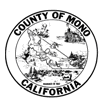 Executive Committee

Regular Meeting
January 15, 202010:45 am	Meeting called to order by Member Tim Kendall.Members Present: Honorable Mark Magit, Chief of Probation Karin Humiston, District Attorney Tim Kendall, Sheriff Ingrid Braun, Director of Behavioral Health Robin Roberts, Public Defender Jeremy Ibrahim.Members Absent: Chief of Police Al Davis.Opportunity for the Public to Address the Board 					No One Spoke.												Minutes	Discussion regarding adding additional members to the CCP Executive     	Committee      Continue the discussion about the possibility of adding additional members to the                                          Executive Committee. At the December meeting several people were suggested,        And they were going to be contacted to see if they would be interested in serving.      Action: Roberts made a motion to add Janet Dutcher and Susi Bains to the 	  		        Executive Committee, they both have indicated they would be happy to 		        serve.      Roberts moved; Ibrahim seconded      Vote: 6 Yes; 0 No  California Department of State Hospitals request for applications for Pre-Trial 	Felony Mental Health Diversion Program      	Discuss whether this program would be an opportunity to develop or enhance                 	existing programs for the diversion of individuals who have complex mental 	health needs through one-time funds. Potential diversion candidates are 	individuals who are homeless, or at high risk of being so, and who frequently 	interface with the criminal justice system. Letter of intent was submitted by the 	December 6, 2019 deadline. Final application is due January 31, 2020.       Action: Braun makes a motion not to apply for this grant.       Braun moved; Roberts seconded       Vote: 6 Yes; 0 No Election of Vice-Chairperson       	Question was asked whether we should have a vice-chairperson to assume the      	responsibility of the chair, in the absence of the chairperson. Discuss and 	possibly elect a vice chairperson.        Action: Roberts made a motion to nominate Tim Kendall as Vice-Chairperson        Roberts moved; Ibrahim seconded        Vote: 6 Yes; 0 NoPublic Safety Realignment First Five Years Draft ReportReview and discuss progress updates received from the sub-committees of the General Committee.Discuss combining the Reentry Group and the Probation Services Group, these two groups have a lot of the same ideas. May need to notice a special meeting if combining the two groups would bring together a quorum of the Executive Committee members.Discuss the process of putting goals, objectives and outcomes into a final format, and adding costs associated with the goals.Identify the report writing group.       Action: The following volunteered to be on the report writing group: Karin 			          Humiston, Jeremy Ibrahim, Erin Van Kampen, Susi Bains, Jazmin  	   		          Barkley and Jennifer Kreitz. Kendall makes the motion to identify the 		          above listed people as the report writing group.        Kendall moved; Magit seconded        Vote: 6 Yes; 0 NoAdjourned at 11:21 am																											Attest	__________________________	Karin Humiston     Executive Committee Minutes